A historic event venue space that was originally the lobby for The Chestertown Bank built in 1849.  It has three tall arched windows that extend from the wainscoting to the 20’ high ceiling and an octagonal skylight with a large, elegant chandelier that adorns the space. Depicted in the logo is the detailed woodwork that encompasses the skylight and balcony.  The floors are hardwood with the original tile center, perfect for a dance floor!  The most unique feature of this space is the walk-in safe that is filled with empty safe deposit boxes.  MAX CAPACITY80 for a seated dinner or 115 for cocktailsSET UP/ CLEAN UPAny rentals are to be dropped off Friday morning and picked up Monday morning.  All decorations and personal items are to be removed immediately after the event.EVENT PARKINGGuests will use public parking spaces on High Street and its surrounding streets.Vendor and handicap parking are available in the parking lot behind the building around the center island only (posted as KRM Development).  HANDICAP ACCESSIBILITYFor persons needing handicap accessibility, there is a side entry/exit door.  Please use the rear parking lot and access the side door from the alley to the left of the building.  REQUIREMENTSLandlord requires a $1,000,000.00 Certificate of Liability from Tenant naming Landlord as additional insured.Tenant must provide Landlord with a list of their vendors along with the vendors’ certificates of insurance.The above requirements are to be provided to Landlord at least two weeks prior to the event.VENDORSVendors should use the rear parking area for their vehicles and drop-off/pick-up.  However, it is understood that the front door may need to be used for certain items.Caterer is responsible for hauling any trash from the event that does not fit neatly into the Landlord’s two trash receptacles.  FURNITUREWe have the following items available for your use:10 five-foot round tables80 wooden folding chairs2 six-foot banquet tables2 eight-foot banquet tables6 three-foot round cocktail tablesIvory linens for tables (additional fee)We need to know what furniture you’ll need at least two weeks before your event.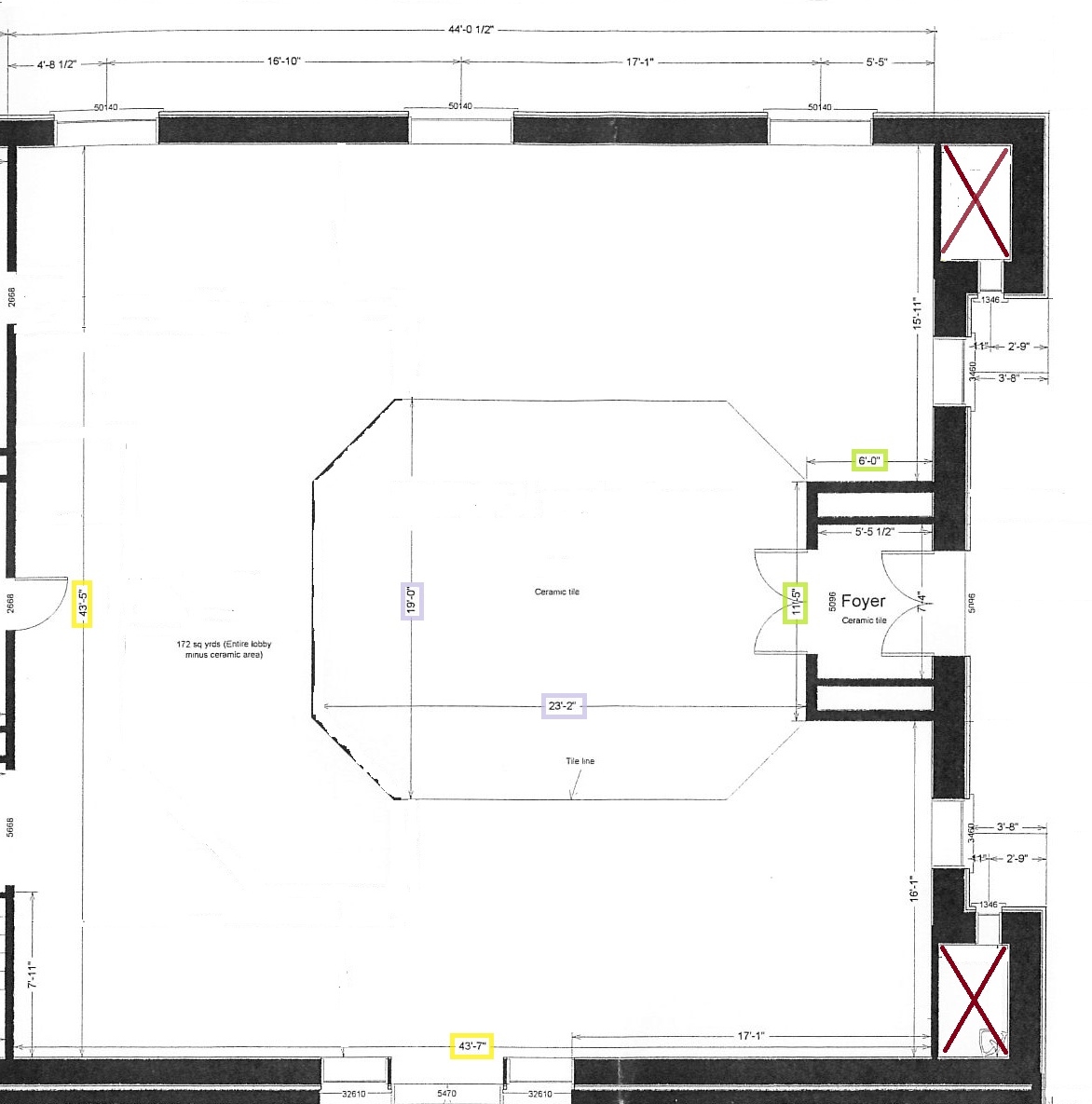 